  Sriram Institute of Marine Studies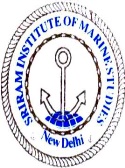    Approved by the DG Shipping Govt. of India, affiliated to Indian Maritime        University, Chennai. ISO 9001; 2008 compliant. MTI No 101005Document receipt- (kindly mention details of documents being submitted by you for admission)Date: ______________   Student Name:   ____________________________     Contact No :_____________________Date of Birth _______________________    Mail id: ________________________________The original documents I received form the below mentioned student Subject:    Receipt of original documents :  Course: _______________________________The above documents submitted by the undersigned to the Institute for admission in ________course scheduled from______________ Photo copy are of above are also accompanied  duly self attested by me.				          Signature   _________________         Name   _____________________   Date: Received a copy attached in documents by institute representative:  : Signature and name:  _____________________Name of studentCourseClass Class Batch and YearFromFromToContact noE Mail idE Mail idE Mail idE Mail idAddressVillage {VPO}CityDistrictDistrictDistrictDistrictStatePin CodePin CodePin CodePin CodeSNoDescriptionIssued fromInstitute/BES/IMU1.10th mark sheet2.12th mark sheet3.Passport4.Medical5.Adhaar card6Category certificate7.Photograph